План работы первичного отделения «Российского движения школьников» на базе МАОУ СОШ №18 г. Тобольск        на 2022 – 2023 учебный год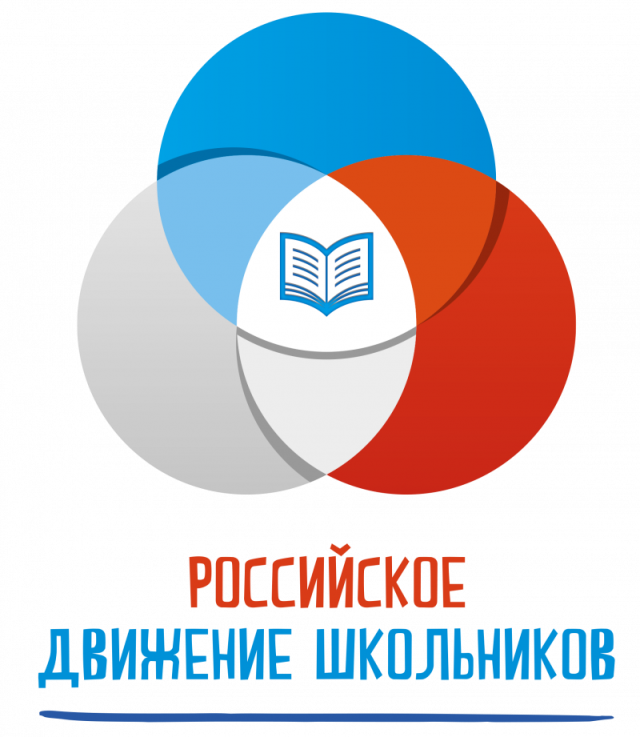 Тобольск, 2022Целью Российского движения школьников является совершенствование государственной политики в области воспитания подрастающего поколения и содействие формированию личности на основе присущей российскому обществу системы ценностей. Для достижения поставленной цели необходимо, определить условия воспитательной деятельности, способствующие развитию личности, в которых ребенок сумел бы максимально осмыслить свою индивидуальность, раскрыть свои желания и потребности, постичь свои силы и способности, свое значение в жизни, в семье, в обществе. Реализация цели РДШ предполагает решение ряда задач: Формирование единого воспитательного пространства, обеспечивающего реализацию взаимодействия ученического самоуправления, детского общественного объединения, партнеров РДШ для проектов деятельности участников первичного отделения РДШ. Использование Дней единых действий РДШ как технологии, позволяющей организовать поддержку и реализацию 4 ведущих направлений деятельности РДШ с целью развития проектной деятельности. Развитие системы методического сопровождения деятельности первичного отделения РДШ в отрядах. Формирование единой информационной среды для развития и масштабирования инновационной, проектной, социально-преобразованной деятельности РДШ. Ожидаемые результаты: - Воспитание гражданственности, патриотизма, социальной ответственности и компетентности; - самоорганизация на уровне здорового образа жизни; - развитие системы Российского движения школьников; - личностный рост участников; - творческого отношения к образованию, труду, жизни, подготовка к сознательному выбору профессии; - формирование ценностного отношения к здоровью и здоровому образу жизни; - развитие мотивации личности к познанию и творчеству.Календарь дней единых действий:План работы РДШ МАОУ СОШ №18 по направлениям2022-2023 учебный годНаправление воспитательной работы Задачи работы по данному направлению «Личностное развитие» Первый аспект: Творческое развитие. Второй аспект: Популяризация ЗОЖ. Третий аспект: Популяризация профессийСтимулирование творческой активности школьников; Предоставление возможности школьникам проявить себя, реализовать свой потенциал и получить признание; Координация воспитательных усилий на разных этапах творческого процесса; Контроль реализации творческого развития школьников. Формирование у учащихся позитивного отношения к здоровому образу жизни; Присвоение созидающей здоровье философии; Формирование активной жизненной позиции по отношению к здоровью, проявляющейся в поведении и деятельности и осознанном противостоянии разрушающим здоровье факторам. Стимулирование и мотивация школьников к личностному развитию, расширению кругозора в многообразие профессий; Формирование у школьников универсальных компетенций, способствующих эффективности в профессиональной деятельности; Формирование у школьников представлений о сферах трудовой деятельности, о карьере и основных закономерностях профессионального развития; Способности 	к 	коммуникации 	для решения 	задач взаимодействия; Способности работать в коллективе. Учитывать и терпимо относиться к этническим, социальным и культурным различиям; Способности к самоорганизации и самообразованию.«Гражданская активность» Сохранять и развивать исторически сложившиеся дружеские отношения народов России, сплачивать в едином федеративном государстве, содействовать развитию национальных культур и языков РФ;Способствовать формированию активной жизненной позиции школьников; Формировать у школьников осознанное ценностное отношение к истории своей страны, города, района, народа; Развивать у детей чувство патриотизма, национальной гордости за свою страну; Стимулировать социальную деятельность школьников, направленную на оказание посильной помощи нуждающимся категориям населения; Организовывать акции социальной направленности; Создать условия для развития детской инициативы; Оказать помощь и содействие в проведении мероприятий экологической направленности; Активизировать стремление школьников к организации деятельности в рамках работы поисковых отрядов «Военно-патриотическое» Совместно с ответственными педагогами сформировать школьную систему нормативно-правового обеспечения деятельности в области военно-патриотического воспитания; Организовать работу военно-патриотического клуба на базе ОО и вовлечь в нее детей; Организовать профильные события, направленные на повышение интереса у детей к службе в силовых подразделениях, в том числе военных сборов, военно-спортивных игр, соревнований, акций; Организовать проведение образовательных программ – интерактивных игр, семинаров, мастер- классов, открытых лекториев, встреч с интересными людьми, Героями нашего государства и ветеранами; Обеспечить координацию военно-патриотической деятельности школы с общественными объединениями и государственными организациями в рамках социального партнерства. «Информационно-медийное» Разработать и реализовать модели многофункциональной системы информационно-медийный центр для реализации системы информационно-медийного взаимодействия участников РДШ; Апробировать индикаторы и критерии оценки деятельности информационно-медийного направления РДШ; Создать систему взаимодействия с информационно-медийными партнерами. ДатаНазвание событияНаправление деятельности РДШ1 сентябряДень знанийЛичностное развитие3 сентябряДень солидарности в борьбе с терроризмомГражданская активность30 сентябряВыборы в органы ученического самоуправления общеобразовательных организацийГражданская активностьПервыевыходные октябряДень пожилых людейГражданская активность5 октябряДень учителяЛичностное развитие4 ноябряДень Народного единстваГражданская активность20 ноябряВсемирный день РебенкаГражданская активностьТретье воскресенье ноябряДень памяти жертв ДТПГражданская активность25 ноябряДень МатериЛичностное развитие9 декабряДень Героев ОтечестваВоенно-патриотическое12 декабряДень Конституции РоссииГражданская активность23 февраляДень Защитника ОтечестваВоенно-патриотическоеПервое воскресенье мартаМеждународный день детского телевидения и радиовещанияИнформационно-медийное8 мартаМеждународный женский деньЛичностное развитие18 мартаДень присоединения Крыма к РоссииГражданская активность27 мартаВсемирный День театраЛичностное развитие3-я неделя мартаЕдиный день профориентацииЛичностное развитие7 апреляВсемирный День здоровьяЛичностное развитие12 апреляДень космонавтикиГражданская активность1 маяПраздник весны и трудаГражданская активность9 маяДень ПобедыВоенно-патриотическое1 июняДень защиты детейЛичностное развитие27 июняДень молодежиГражданская активность2 июляДень спортивного журналистаИнформационно-медийное8 июляДень семьи, любви и верностиГражданская активность13 августа(2-ая суббота августа)День физкультурникаЛичностное развитие22 августаДень Государственного флага Российской ФедерацииГражданская активность47Наименование задачиСодержание деятельностиСроки реализацииОтветственныеВзаимодействие с партнерамиНаправление в РДШОрганизация тематических мероприятий и реализация проектовфедерального и регионального уровней в общеобразовательной организацииОрганизация тематических мероприятий и реализация проектовфедерального и регионального уровней в общеобразовательной организацииОрганизация тематических мероприятий и реализация проектовфедерального и регионального уровней в общеобразовательной организацииОрганизация тематических мероприятий и реализация проектовфедерального и регионального уровней в общеобразовательной организацииОрганизация тематических мероприятий и реализация проектовфедерального и регионального уровней в общеобразовательной организацииОрганизация тематических мероприятий и реализация проектовфедерального и регионального уровней в общеобразовательной организацииОрганизация тематических мероприятий и реализация проектовфедерального и регионального уровней в общеобразовательной организацииУчастие в акции «День флага с РДШ"Подготовка инвентаря для фотосессии,проведение фотосессии,регистрация,подготовка видеороликаАвгустСоветник по ВРстаршая вожатая РДШОбразовательная организация, РДШИнформационно-медийноеГражданская активность1.Помощь в организации мероприятия «1 сентября»Содействие педагогу организатору в подготовке к мероприятию и привлечение детей, работа с техническим оборудованиемАвгуст-1 сентябряСоветник по ВР, старшая вожатая РДШОбразовательная организация, рос.дет.центрИнформационно-медийноеГражданская активностьЛичностное развитиеВоенно-патриотическое2.Знакомство с лидерами УСУ и РДШ (ученическая конференция)Изучение документации.Установка контактаСентябрь-октябрьСоветник по ВР, педагог организатор, вожатая РДШ3.Заседания первичного отделения РДШВстреча с лидерами РДШ и УСУ2 раза в месяцстаршая вожатая РДШИнформационно-медийноеГражданская активностьЛичностное развитиеВоенно-патриотическое4.Слёт первичного отделения2-11 классыПроведение активного мероприятия для детей вступивших в ряды РДШ, работа по направлениям в группахСентябрьСоветник по ВР, педагог организатор, старшая вожатая РДШОбразовательная организация, рос.дет.центр,РДШИнформационно-медийноеГражданская активностьЛичностное развитиеВоенно-патриотическое5.Акция «РДШ – новая реальность» 2-11 классы (для учащихся и родителей)Раздача информационных листовокПроведение акции с лидерами РДШ и УСУСентябрьстаршая вожатая РДШ, лидеры РДШОбразовательная организация, рос.дет.центр,РДШИнформационно-медийное6.Мастер-классы от региональных спикеров для детей (УСУ и РДШ)Приглашение спикеров для мастер классов.Сентябрь-декабрьстаршая вожатая РДШ, лидеры РДШОбразовательная организация, рос.дет.центр,РДШЛичностное развитие7.Мастер-классы для ребят  (УСУ и РДШ)Приглашение спикеров для мастер классов.Сентябрь-декабрьстаршая вожатая РДШ, лидеры РДШОбразовательная организация, рос.дет.центр,РДШВоенно-патриотическое8.День окончания Второй мировой войны / День солидарности в борьбе с терроризмомСодействие педагогу организатору и старшей вожатой РДШ в подготовке к мероприятию. Привлечение детей, работа с техническим оборудованием.3сентябряСоветник по ВР, педагог организатор, старшая вожатая РДШОбразовательная организация, рос.дет.центрГражданская активностьВоенно-патриотическое9.210 лет со дня Бородинского сражения(Информационная выставка)Содействие педагогу организатору и старшей вожатой РДШ в подготовке к мероприятию.7 сентябряпедагог организатор, старшая вожатая РДШ  Советник по ВРОбразовательная организация, рос.дет.центрГражданская активностьИнформационно-медийноеВоенно-патриотическое10.Международный день распространения грамотности
(Информационная выставка)Содействие учителям в проведении мероприятия в классах8 сентябряУчителя русского языка, старшая вожатая, советник Образовательная организация, рос.дет.центрГражданская активностьИнформационно-медийное11.165 лет со дня рождения русского учёного, писателя Константина Эдуардовича Циолковского (1857-1935)(Информационная выставка)Содействие педагогу организатору и старшей вожатой РДШ в подготовке к мероприятию.17 сентябряпедагог организатор, старшая вожатая РДШ  Советник по ВРОбразовательная организация, рос.дет.центрГражданская активностьИнформационно-медийное12.День работника дошкольного образованияСодействие педагогу организатору и старшей вожатой РДШ в подготовке к мероприятию.Изготовление поздравительных открыток для воспитателей сада №86 и поздравление воспитателей27 сентябряпедагог организатор, старшая вожатая РДШ  Советник по ВРЛидеры РДШ и УСУОбразовательная организация, рос.дет.центрГражданская активностьЛичностное развитие13.Конкурс медиа творчества"Моя страница в соцсетях"Проведение конкурса в группе в ВКоктябрьстаршая вожатая РДШОбразовательная организацияИнформационно-медийное14.Волонтёрские акции («Поможем пострадавшим в Донецкой и Луганской области, помощь зоопарку, «Поможем птицам»)Проведение акцийОктябрь-декабрьстаршая вожатая РДШОбразовательная организацияГражданская активность15.Помощь в организации мероприятия « День пожилого человек»(Подарки для ветеранов)Содействие педагогу организатору и старшей вожатой РДШ в подготовке к мероприятию. Привлечение детей, работа с техническим оборудованием.Участие в Всероссийской акции «Неделя благодарности учителям»1 октября (перенос на 3 октября)Советник по ВР, педагог организатор, старшая вожатая РДШОбразовательная организация, рос.дет.центрГражданская активностьЛичностное развитие16.Принять участие в организации Дня учителя Координация действий школьного самоуправления и РДШ по организации мероприятий, посвященных дню учителя. Участие во Всероссийских акциях.5 октябряСоветник по ВР, педагог организатор, старшая вожатая РДШОбразовательная организация, рос.дет.центр,РДШИнформационно-медийноеГражданская активностьЛичностное развитиеВоенно-патриотическое17.День отца в России(акция в группе ВК РДШ и УСУ)Координация действий школьного самоуправления и РДШ по организации мероприятий, посвященных дню отцаФормат «Отец-образец»Отец – пример для своего ребёнка. Он делает для детей так много, что настало время ответить взаимностью. Поздравьте своего отца с праздником так, как он поздравил бы вас с Днём рождения или Новым годом, а затем выложите видео с рассказом о поздравлении в социальных сетях (участие в Всероссийской акции РДШ)16 октябряСоветник по ВР, педагог организатор, старшая вожатая РДШ, лидеры УСУ и РДШОбразовательная организация, рос.дет.центр,РДШГражданская активностьВоенно-патриотическое18.Международный день школьных библиотекПринять участие с лидерами РДШ и УСУ вВсероссийской акции "Подари книгу"Акция «Продлим жизнь книге» в библиотеке школы25 октябряСоветник по ВР, педагог организатор, старшая вожатая РДШ,БиблиотекарьОбразовательная организация, рос.дет.центрГражданская активность19.Организовать день народного единства Совместно со старшими классами организовать квест-игру, принять участие в акциях, привлечь детские общественные объединения к организации праздника4 ноябряСоветник по ВР, педагог организатор, старшая вожатая РДШОбразовательная организация, рос.дет.центр ,РДШИнформационно-медийноеГражданская активностьЛичностное развитиеВоенно-патриотическое20.Общий сбор РДШноябрьСоветник по ВР, педагог организатор, старшая вожатая РДШОбразовательная организация, рос.дет.центр ,РДШИнформационно-медийноеГражданская активностьЛичностное развитиеВоенно-патриотическое21.День памяти погибших при исполнении служебных обязанностей сотрудников органов внутренних дел РоссииСодействие педагогу организатору и старшей вожатой РДШ в подготовке к мероприятию.Минута молчания в память о погибшихОрганизация выставки в соц. сетях и в школы «Мы помним».8 ноябряСоветник по ВР, педагог организатор, старшая вожатая РДШ, лидеры УСУ и РДШОбразовательная организация, рос.дет.центрГражданская активностьВоенно-патриотическое22.День начала Нюрнбергского процессаСодействие учителям в проведении мероприятия в классах20 ноябряУчителя ИсторииСоветник по ВРОбразовательная организация, рос.дет.центрГражданская активностьВоенно-патриотическое23.Организация Дня матери Организовать и провести конкурсы, мотивировать обучающихся принимать активное участие в мероприятиях, приуроченных ко дню матери; привлечение родителей к участию в мероприятии;27ноября(перенос на 28ноября)Советник по ВР, педагог организатор, старшая вожатая Образовательная организация, рос.дет.центрИнформационно-медийноеГражданская активностьЛичностное развитиеВоенно-патриотическое24.День Государственного герба Российской Федерации

Участие во Всероссийской акции, посвященной Дню Государственного флага России30 ноября Советник по ВР, педагог организатор, старшая вожатая,лидеры УСУ и РДШОбразовательная организация, рос.дет.центр,РДШГражданская активностьИнформационно-медийноеВоенно-патриотическое25.Концертно-игровая программа для младшеклассниковПроведение мероприятия и мастер класса для детей сада лидерами УСУ и РДШдекабрьСоветник по ВР, педагог организатор, старшая вожатая РДШ,лидеры УСУ и РДШОбразовательная организация, рос.дет.центр,РДШ,детский сад 86Гражданская активностьЛичностное развитие26.День Независимости от вредны привычекПроведение акции1 декабрястаршая вожатая РДШ,лидеры УСУ и РДШОбразовательная организацияГражданская активность27.День неизвестного солдатаМеждународный день инвалидовДень неизвестного солдата: Возложение цветов к памятнику с лидерами РДШ(Участие во Всероссийской акции РДШ)Международный день инвалидов: 29.Беседа с .лидерами РДШ и УСУ по теме «Мир спасет доброта»3 декабря Советник по ВР, педагог организатор, старшая вожатая РДШ,лидеры УСУ и РДШОбразовательная организация, рос.дет.центр,РДШГражданская активностьИнформационно-медийноеВоенно-патриотическое28.Организация Дня добровольца в России Содействие педагогу организатору и старшей вожатой РДШ в подготовке к мероприятию. Привлечение детей, работа с техническим оборудованием. Участие в акции РДШ5 декабряСоветник по ВР, педагог организатор, старшая вожатая Образовательная организация, рос.дет.центр,РДШГражданская активность29.Международный день художникаПроведение выставки для учеников начальной школы, с работами наших талантливых старшеклассников. 8 декабря Советник по ВР, педагог организатор, старшая вожатая РДШ, лидеры РДШ и УСУОбразовательная организация, рос.дет.центрЛичностное развитие30.Организация Дня героев отечества (проведение классных часов)Содействие педагогу организатору и старшей вожатой РДШ в подготовке к мероприятию. Привлечение детей, работа с техническим оборудованием.Провести всероссийскую акцию  «Встреча с Героем».Вам предлагается организовать в школе или в организации дополнительного образования  встречу с Героем, который может являться Героем Советского Союза или Героем России. Героем может быть и человек, который совершил выдающийся поступок, получивший общественный отклик9 декабряСоветник по ВР, педагог организатор, старшая вожатая Педагогические работникиОбразовательная организация, рос.дет.центр,РДШГражданская активностьИнформационно-медийноеВоенно-патриотическое31.День Конституции Российской Федерации
Участие во Всероссийской акции с лидерами УСУ и РДШ12 декабря Советник по ВР, педагог организатор, старшая вожатая РДШ, лидеры РДШ и УСУОбразовательная организация, рос.дет.центр,РДШГражданская активностьИнформационно-медийноеВоенно-патриотическое32.День принятия Федеральных конституционных законов о Государственных символах Российской ФедерацииУчастие во Всероссийской акции с лидерами УСУ и РДШ25 декабряСоветник по ВР, педагог организатор, старшая вожатая, лидеры РДШ и УСУОбразовательная организация, рос.дет.центр,РДШГражданская активностьИнформационно-медийноеВоенно-патриотическое33.Организация Новогодних мероприятий «День новогодних чудес» Содействие педагогу организатору и старшей вожатой РДШ в подготовке к мероприятию. Привлечение детей, работа с техническим оборудованием.28-29 декабряСоветник по ВР, педагог организатор, старшая вожатая Педагогические работникиОбразовательная организация, рос.дет.центрИнформационно-медийноеГражданская активностьЛичностное развитиеВоенно-патриотическое34.Организовать участие в проектах, предлагаемых РДШИнформировать детей о проектах и помогать им принимать участие  в них Учебный годСоветник по ВР, педагог организатор, старшая вожатая Образовательная организация, рос.дет.центр,РДШИнформационно-медийноеГражданская активностьЛичностное развитиеВоенно-патриотическое35.Помощь в реализации проектов совместно с лидерами УСУ и РДШКоординация действий школьного самоуправления и РДШ Учебный годСоветник по ВР, педагог организатор, старшая вожатая Образовательная организация, рос.дет.центр,РДШИнформационно-медийноеГражданская активностьЛичностное развитиеВоенно-патриотическое36.Разработка совместно с лидерами УСУ и РДШ всевозможных мероприятий и помощь в их реализацииКоординация действий школьного самоуправления и РДШ Учебный годСоветник по ВР, педагог организатор, старшая вожатая Образовательная организация, рос.дет.центр,РДШИнформационно-медийноеГражданская активностьЛичностное развитиеВоенно-патриотическое37.Участие в конкурсных отборах на участие в профильных сменах в МДЦ «Артек», ВДЦ «Орлёнок», ВДЦ «Смена», ВДЦ «Океан»Координация действий школьного самоуправления и РДШУчебный годСоветник по ВР, педагог организатор, старшая вожатая РДШОбразовательная организация, рос.дет.центр,РДШИнформационно-медийноеГражданская активностьЛичностное развитиеВоенно-патриотическое38.Участие в мероприятиях, акциях и обучении  предлагаемых  Муниципальным ресурсным центром РДШ и  Региональным координатором РДШУчастие лидеров РДШ и педагоговУчебный годстаршая вожатая, лидеры РДШРесурсный центр РДШИнформационно-медийноеГражданская активностьЛичностное развитиеВоенно-патриотическое39Слёт первичного отделения2-11 классыУчастие лидеров РДШ и педагоговЯнварьстаршая вожатая, лидеры РДШОбразовательная организацияИнформационно-медийноеГражданская активностьЛичностное развитиеВоенно-патриотическое40День Российского студенчестваУчастие активистов РДШ в ДЕДЯнварьСоветник по ВРОбразовательная организация, Тобольский педагогический институтЛичностное развитие41День полного освобождения Ленинграда от фашистской блокадыУчастие активистов РДШ в ДЕДЯнварьСоветник по ВРОбразовательная организация Военно-патриотическое4280 лет со Дня Победы Вооруженных сил  СССР над армией Гитлеровской Германии в 1943 году в Сталинградской битвеПосещение исторического музеяФевральстаршая вожатая, лидеры РДШОбразовательная организация, исторический музей Военно-патриотическоеГражданская активность43День Российской НаукиУчастие в акциях РДШфевральстаршая вожатая, лидеры РДШОбразовательная организацияГражданская активностьЛичностное развитие44Международный день Родного языкаУчастие в акциях РДШфевральстаршая вожатая, лидеры РДШОбразовательная организацияИнформационно-медийноеГражданская активностьЛичностное развитиеВоенно-патриотическое 45День Защитника ОтечестваКоординация действий школьного самоуправления и РДШфевральстаршая вожатая, лидеры РДШОбразовательная организацияВоенно-патриотическое 46200 лет со Дня Рождения К.Д.УшинскогоПроведение «Классной встречи»МартСоветник по ВРОбразовательная организация, Тобольский педагогический институтГражданская активностьЛичностное развитие47Международный Женский деньУчастие в акциях РДШМартСоветник по ВР, педагог организатор, старшая вожатая РДШОбразовательная организация, рос.дет.центр,РДШЛичностное развитие48Всемирный День театраКоординация действий школьного самоуправления и РДШМартстаршая вожатая, лидеры РДШОбразовательная организация, Тобольский Драматический театрИнформационно-медийноеЛичностное развитие49День космонавтикиУчастие во Всероссийской акции с лидерами УСУ и РДШАпрельстаршая вожатая РДШОбразовательная организация, рос.дет.центр,РДШЛичностное развитие50День памяти о геноциде советского народа нацистами и их пособниками в годы ВОВКоординация действий школьного самоуправления и РДШАпрельСоветник по ВРОбразовательная организация, исторический музейИнформационно-медийноеВоенно-патриотическое51Всемирный День ЗемлиУчастие в акциях РДШАпрельстаршая вожатая, лидеры РДШОбразовательная организацияИнформационно-медийноеГражданская активность52Праздник Весны и трудаУчастие в акциях РДШМайСоветник по ВРОбразовательная организацияИнформационно-медийноеГражданская активностьЛичностное развитие53День ПобедыСодействие учителям в проведении мероприятия в классахМайСоветник по ВР, педагог организатор, старшая вожатая РДШОбразовательная организация, рос.дет.центр,РДШИнформационно-медийноеГражданская активностьЛичностное развитиеВоенно-патриотическое54День детских общественных организаций РоссииКоординация действий школьного самоуправления и РДШМайстаршая вожатая, лидеры РДШОбразовательная организация, рос.дет.центр,РДШИнформационно-медийноеГражданская активностьЛичностное развитиеВоенно-патриотическое55День Славянской письменности и культурыУчастие в акциях РДШМайСоветник по ВР, педагог организатор, старшая вожатая РДШОбразовательная организация, рос.дет.центр,РДШИнформационно-медийноеЛичностное развитие56Школьный слет активистов РДШПодведение итогов года. Круглый  стол. Награждение.Майстаршая вожатая РДШОбразовательная организацияИнформационно-медийноеГражданская активностьЛичностное развитиеВоенно-патриотическое57День Защиты детейУчастие в акциях РДШИюньСоветник по ВРОбразовательная организацияГражданская активностьЛичностное развитие58День русского языкаУчастие в акциях РДШИюньСоветник по ВРОбразовательная организацияИнформационно-медийноеГражданская активность59День РоссииУчастие в акциях РДШИюньСоветник по ВРОбразовательная организацияГражданская активностьЛичностное развитиеВоенно-патриотическое